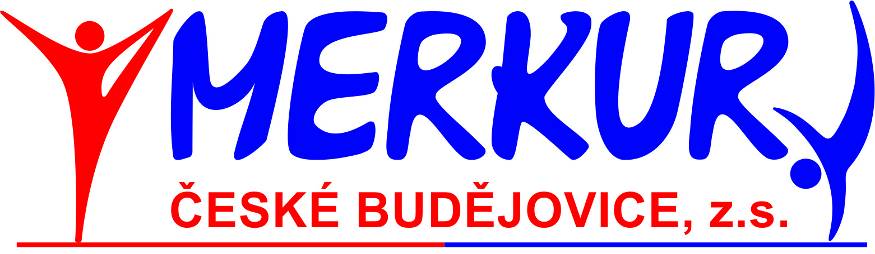 Pražská 19, České Budějovice 370 04sportovní gymnastika žen a mužů,specializovaná tělocvična GymCentrum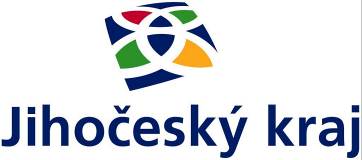 Oddíl sportovní gymnastiky 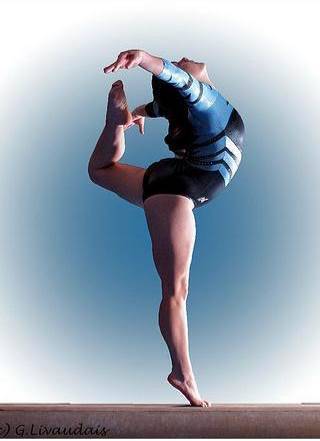 MerkurČeské BudějovicepořádáXV. ročník závoduO POHÁR MĚSTAČESKÝCH BUDĚJOVIC              České Budějovice sobota 11. 5. 2019ROZPIS XV. ROČNÍKU ZÁVODU O POHÁR MĚSTA ČESKÝCH BUDĚJOVICVE SPORTOVNÍ GYMNASTICE ŽEN1. 		Všeobecná ustanoveníPořadatel:	Merkur České Budějovice www.gymcentrum.czČinovníci:	ředitel závodu:		Gustav Bagohl. rozhodčí:		Irena Polívkovájednatel:			Vladimíra Bagovávedoucí nástupu:		Petra Vandělíkováhlasatel:			Gustav Bagoprezence:		Lukáš Erhartpočtářská komise:	Lukáš ErhartMísto:		GymCentrum, Pražská 19, České Budějovice https://mapy.cz/s/1d6fPDatum:		sobota 11. 5. 2019Přihlášky: 	do úterý 7. 5. 2019 přes GIS. V přihlášce vyplňte také delegované rozhodčí.Podmínky účasti: 	včas zaslaná přihláška, platná lékařská prohlídka,zaplacení startovného, gymnastický trikot, hudba na samostatném CD označeném jménem, oddílem a kategoriíStartovné:	100 Kč za závodnici (část startovného bude použita na odměny rozhodčích)Úhrada:	trenéři, závodnice i rozhodčí startují na náklady vysílajícího oddíluRozhodčí:	na každých 5 závodnic vyšle oddíl 1 rozhodčí, jinak zaplatí pokutu 200 Kč za každou chybějící rozhodčí; jméno rozhodčí do GISuLosování:	bude na GISu a bude zasláno předemObčerstvení:	zajištěno formou bufetu v prostorách tělocvičnyCeny:	závodnice na 1. - 3. místě obdrží pohár závodnice na 1. - 6. místě obdrží diplom Ubytování:  	z 10. na 11. 5. 2019 lze zajistit v tělocvičně, cena 25 Kč/osoba;		požadavek uveďte do přihlášky a přibližnou dobu příjezdu také;kontaktní osoba Gustav Bago – 724 379 527. Tělocvična otevřena v pátek od 14.00 hodin, trénink možný od 17,00 hodin. Vzít si spacáky.2.	Závodní předpiszávodí se dle platného závodního programu ženských složek vydaného ČGF a pravidel SG ve vypsaných kategoriích ve dvojboji na kladině a prostných (čtverec 12x12) - nářadí certifikace FIG.Kategorie: VS0A, VS0B, VS1A, VS1B, VS2A, VS3C, VS4B, VS4C, VS5B+VS6B,VS5C+VS6C. V každé kategorii max. 5 závodnic z oddílu. V odůvodněných případech jemožno udělit výjimku v kategoriích mladší A, starší B. Dopolední závod bez rozcvičení před nářadím, odpolední závod s rozcvičením před nářadím pouze kategorie B. V předsálí rozcvičovací kladiny.3.	Technická ustanovení		závodní kancelář bude otevřena v sobotu od 7.30 hod. Časový harmonogram:	7,50 – 8,15	prezence závodnic	7,30 – 8,45	volné rozcvičení VS0A, VS0B, VS1A, VS1B	8,30 – 8,50	porada rozhodčích a trenérů	8,45 – 9,00	nástup a zahájení závodů	9,00 – 12,00	závod VS0A, VS0B a VS1A, VS1B 12,00 – 13,00	volné rozcvičení VS2A, VS4 B, VS3C, VS4 C, VS5B+VS6B, VS5C+VS6C13,00 – 13,30	vyhlášení výsledků VS0A, VS0B, VS1A, VS1B13,30 – 16,00	závod VS2A, VS3C, VS4B, VS4C, VS5B+VS6B, VS5C+VS6C16,30		vyhlášení výsledků odpoledních kategorií 	Odpolední kategorie rozcvičení před nářadím 30 s na závodniciPřesný časový harmonogram závodu a obsazených kategorií bude upřesněn podle počtu přihlášených závodnic a zaslán předem přihlášeným.						Bago Gustav									ředitel závodu			